 City of Thompson Falls City Council Meeting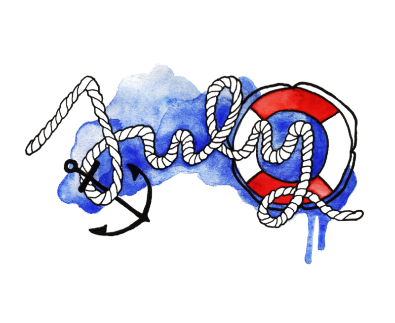 City Council Meeting at the City Hall108 Fulton Street, Thompson Falls, MT Monday, July 12, 2021 – 6:00 P.M.AGENDAOPEN MEETINGROLL CALL OF THE COUNCIL PLEDGE OF ALLEGIANCEUNSCHEDULED PUBLIC COMMENTSET THE AGENDACONSENT AGENDAClaimsMinutesFinancial ReportsCourt ReportWater Shut-off List/ArrangementsSTANDING COMMITTEE REPORTSCOMMITTEE DECAY UPDATEINFORMATION: Security Camera at AinsworthACTION ITEMS:Block off Mill Street for Blue Grass Band								Cody MosherCommunity Center reduced rate for renting								Danielle PriceChanges to Water and Sewer Regulations and fee changes						Mark SheetsWastewater Request for Reimbursements – SRF BAN #5 – Pay Construction Company Razz, Great West Engineering & Dept. of Revenue. 											Mark Sheets Water Project Request for Reimbursements – Muster Construction, Shari Johnson, Engineer and Dept. of Revenue.Mark SheetsResolution 797 - A Resolution requesting a Mail Ballot Election for the City’s 2021 Primary and General Elections													Mark SheetsMAYOR’S REPORTADJOURN